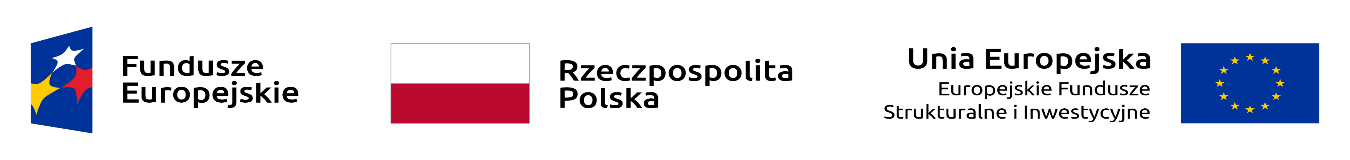 Załącznik nr 1 do SWZFORMULARZ OFERTY  	  					               	 .........................., dnia.................Ja(my) niżej podpisany(-i) działając w imieniu:................................................................................................................................................................... ...................................................................................................................................................................z siedzibą w ............................. kod.......................... przy ulicy ............................... nr............................
tel. ......................................... mail ........................................, NIP/PESEL ............................................... REGON ....................................... NR KRS/CEiDG ………………………………………………………..w odpowiedzi na ogłoszenie o zamówieniu TP2 524/2021 na sukcesywną, realizowaną w miarę zgłaszanego zapotrzebowania dostawę artykułów biurowych, materiałów eksploatacyjnych oraz papieru do drukarek komputerowych i urządzeń kserograficznych do siedziby Zamawiającego, 
w ilościach i asortymencie wskazanych w Szczegółowym opisie przedmiotu zamówienia – Załącznik nr 2 do SWZ, zgłaszam(y) niniejszą ofertę i oświadczam (y), że: Oferujemy realizację Przedmiotu zamówienia za ceny:* Zamawiający dopuszcza oferty równoważne, zgodne w wymaganiami określonymi Rozdziale III ust. 4 SWZŁącznie za cenę brutto (wartość całego zamówienia): ............................................................Oferujemy termin dostawy szczegółowych zamówień ……  dni roboczych (maksymalnie 7 dni roboczych) od daty mailowego zamówienia. Dostawa nastąpi po telefonicznym lub mailowym uzgodnieniu terminu.Oświadczam(y) iż cena podana w ofercie jest ostateczna i nie podlega zmianie do końca realizacji Przedmiotu zamówienia, chyba że składana będzie oferta dodatkowa w trybie art. 275 pkt 2 ustawy Pzp.Informuję(my), że jestem(jesteśmy) związany(związani) ofertą na czas wskazany w SWZ.Informuję(my), iż zapoznałem (zapoznaliśmy) się z warunkami zamówienia określonymi 
w Specyfikacji Warunków Zamówienia i załącznikach oraz w Projekcie umowy i akceptuję(my) postanowienia w nich zawarte bez zastrzeżeń.Oświadczam(y), że zgodnie z wymaganiami SWZ tonery, tusze do drukarek lub kserokopiarek oraz developery są materiałami oficjalnie dopuszczonymi do stosowania przez producenta drukarek lub kserokopiarek.W przypadku dostarczenia tonerów, tuszy do drukarek oraz developerów innych niż oryginalne załączymy do oferty dokument wystawiony przez producenta drukarki lub kserokopiarki. stwierdzający, że producent ten akceptuje toner, tusz lub developer do drukarek i kserokopiarek, jako w pełni równoważny.Zobowiązuję(my)  się do dostarczenia asortymentu zgodnego ze złożoną ofertą, lub w przypadku przeprowadzenia negocjacji ofertą dodatkową, przez cały okres trwania umowy.Zobowiązuję(my) się dostarczyć przedmiot zamówienia sukcesywnie – w miarę zgłaszanych przez Zamawiającego szczegółowymi zamówieniami – do siedziby Zamawiającego w Poznaniu, przy 
ul. Wieniawskiego 17/19, budynek B, pok. 205, 2 piętro przez cały czas obowiązywania umowy, własnym transportem, każdorazowo w terminie ………………… dni roboczych (maksymalnie 7 dni roboczych) od mailowego zgłoszenia szczegółowego zamówienia przez Zamawiającego 
i potwierdzenia terminu dostawy na 1 dzień roboczy przed dostawą.Zamawiający zastrzega sobie, że ostatnie szczegółowe zamówienia może złożyć najpóźniej ostatniego dnia obowiązującej umowy, a jego realizacja będzie podlegała postanowieniom niniejszej SWZ i zawartej z Wykonawcą umowy. Przyjmuję(my) do wiadomości, że Zamawiający nie jest zobowiązany w okresie obowiązywania umowy do wyczerpania swoim zapotrzebowaniem ilości, asortymentu lub kwoty, na jaką opiewać będzie zawarta umowa.  Oświadczam(my), że zgadzamy się na płatność wynagrodzenia zgodnie z warunkami i w terminach określonych w projekcie umowy.Oświadczamy(my), że w przypadku wybrania naszej oferty, jako najkorzystniejszej, przed podpisaniem umowy zobowiązuję(my) się do dostarczenia wersji edytowalnej tabeli formularza cenowego, z uwzględnieniem ewentualnych produktów równoważnych, wraz z cenami.Oświadczam(my),że oferowane przez nas artykuły biurowe i papier do drukarek i urządzeń kserograficznych są fabrycznie nowe, tzn. nieużywane przed dniem dostawy. Zapewniam(y) możliwość zgłaszania zapotrzebowania ...... godzin na dobę, w godzinach od …..... do …........, w dniach roboczych, tj. od poniedziałku do piątku, z wyłączeniem dni ustawowo wolnych od pracy (min. 8 h na dobę w godzinach pracy Zamawiającego, tj. między  godz. 7.00 - 15.00), mailem na adres ....................................................... .	Zapewniam(y) możliwość zgłaszania ewentualnych reklamacji jakościowych, asortymentowych lub ilościowych ...... godzin na dobę, w godzinach od …..... do ........., w dniach roboczych, tj. od poniedziałku do piątku, z wyłączeniem dni ustawowo wolnych od pracy (min. 8 h na dobę 
w godzinach pracy Zamawiającego, tj. między  godz. 7.00 - 15.00) e-mailem na adres …………….............................. .W przypadku zgłoszenia reklamacji jakościowych, asortymentowych lub ilościowych zobowiązuję(my) do ich rozpatrzenia w terminie 7 dni roboczych, a następnie dostarczenia towaru wolnego od wad, najpóźniej w terminie 7 dni roboczych od daty uznania reklamacji.Oświadczam(y), że wszystkie informacje, które nie zostały przez nas wyraźnie zadeklarowane, jako stanowiące tajemnice przedsiębiorstwa i nie zostały zabezpieczone (np. poprzez umieszczenie tych informacji niezależnie od oferty w odrębnym pliku) są jawne.Oświadczam(y), że zamówienie zrealizuję(my) osobiście/przy udziale podwykonawców*.Oświadczam(y), że posiadam(my) status mikroprzedsiębiorcy/małego przedsiębiorcy/dużego przedsiębiorcy* w rozumieniu załącznika I rozporządzenia Komisji (UE) nr 651/2014 z dnia 17 czerwca 2014 r. uznającego niektóre rodzaje pomocy za zgodne z rynkiem wewnętrznym 
w zastosowaniu art. 107 i art. 108 Traktatu (Dz. Urz. UE L 187 z 26.06.2014, str. 1, z późn. zm.) 
w związku z art. 4 pkt 5 i 6 ustawy z dnia 8 marca 2013 r. o przeciwdziałaniu nadmiernym opóźnieniom w transakcjach handlowych (Dz.U.  2013 r. poz. 403 z późn. zm).(*) – niepotrzebne skreślić[Podpis osoby uprawnionej do reprezentacji Wykonawcy]1.2.3.4.5.6.lpasortymentjednostka miaryIlość szacunkowaCena brutto za 1 szt/opWartość brutto lpasortymentjednostka miaryIlość szacunkowaCena brutto za 1 szt/opza całość lpasortymentjednostka miaryIlość szacunkowaCena brutto za 1 szt/op(poz. 4 x poz. 5)1Blok makulaturowy 100k A4 w kratkę, gramatura 80/m2szt.302Blok makulaturowy 100k A5 w kratkę, gramatura 80/m2szt.303Cienkopis kulkowy typu Pilot* Hi-Tecpoint V5 Extra Fine z kapilarnym systemem podawania tuszu, tusz pigmentowy, wodoodporny, nieblaknący w świetle słonecznym, różne koloryszt.1204Cienkopis typu STABILO point 88*, końcówka o grubości 0,4mm oprawiona w metal, wentylowana skuwka, tusz na bazie wody, długość cienkopisu razem ze skuwką 14cm (tolerancja 1cm), różne koloryszt.905Cienkopis typu PILOT G-TEC 4szt.206Długopis typu BIC CRYSTAL*, różne koloryszt.907Długopis typu BIC Orange*, różne koloryszt.808Długopis typu UNI* Laknook fine SN – 101 pstrykany, grubość linii pisania 0,3mm podana na skuwce, wodoodporny tusz daje regularną linię, różne koloryszt.1409Długopis typu UNI* Jetstream SX – 101, grubość linii pisania 0,7mm, różne koloryszt.9010Dziurkacz metalowy z plastikowymi wykończeniami typu SAX* 418,                                              dziurkuje 25 kartek, 5 lat gwarancjiszt.1511Etykiety uniwersalne do wszystkich typów drukarek A4 (różne rozmiary) od 38x21,2mm do 210x297mm100szt./op.1012Foliopis do płyt CD i folii, etykiet, szkła, plastiku,  (wodoodporny,  szybkoschnący, nie zawiera xylenu), końcówka 0,4mm, różne kolory,  typu STABILO*szt.20013Gumka do mazania typu Pelikan* AS-30, dwuczęściowa, część niebieska (1/3) do ścierania atramentu, długopisu i pisma maszynowego, część biała (2/3) do ścierania ołówków i kredek kolorowychszt.6014Kartki samoprzylepne żółte 127x76 typu DONAU*bloczek3015Kartki samoprzylepne żółte 51x38 typu DONAU*bloczek5516Kartki samoprzylepne żółte 51x76 typu DONAU*bloczek6017Kartki samoprzylepne żółte 76x76 typu DONAU*bloczek15018Kartki samoprzylepne (nieprzeźroczyste) 4 kolory (mix) 20/50 po 40 karteczekbloczek6019Klej biurowy w sztyfcie typu Pritt* 36g, do klejenia papieru, fotografii, tektury, łatwo zmywalny wodą, nie marszczy papieru, nie zawiera rozpuszczalnikaszt.6020Klipsy biurowe 15 mm12szt./op.2021Klipsy biurowe 19 mm12szt./op.2522Klipsy biurowe 25 mm12szt./op.3023Klipsy biurowe 32 mm12szt./op.2024Klipsy biurowe 41 mm12szt./op.1025Klipsy biurowe 51 mm12szt./op.2026Koperty „bezpieczne” białe F/16 240x350szt.7527Koperty „bezpieczne” białe13/C 170x225szt.5028Koperty „bezpieczne” białe13/H 145x215szt.12029Koperty „bezpieczne” białe18/ H 290x370szt.1030Koperty białe samoprzylepne B4 z paskiem typu HK* o wymiarach 250x35350szt./op.1031Koperty białe samoprzylepne C4 z paskiem typu HK*, rozmiar 229x324, gramatura 90g/m250szt./op.1532Koperty  trójwymiarowe samoprzylepne C4szt.2033Koperty białe samoprzylepne C5 z paskiem typu HK*, 162x22950szt./op.1034Koperty białe samoprzylepne C-6SP bez okna, 114x16250szt./op.535Koperty białe samoprzylepne DL SP bez okna, 110x22050szt./op.536Koperty do płyt CD/DVD białe zwykłeszt.5037Korektor w długopisie typu Tipp-Ex* z końcówką metalową o grubości co najmniej 1 mm; pozwala korygować nawet bardzo małe fragmenty tekstu, posiada uchwyt z dozownikiemszt.2038Korektory w taśmie typu TOMBOW*, o szerokości taśmy 4,Omm i długości 10 m, taśma nie zawiera rozpuszczalników, odporna na światło,szt.5039Kostka biurowa kolorowa klejona lub nieklejona 8,3x8,3x5szt.10040Koszulki A4 krystaliczne, przeźroczyste, wzmocnione perforacją, typu Bantex*100szt./op.8041Koszulki na katalogi A4/10 otwierane od góry bez klapki, posiadają rozszerzone dno i boki, multiperforowane, typu ESSELTE*,10szt./op.1042Koszulki A4 groszkowe, typu BANTEX*100 szt./op3043Koszulki z klapką do segregatora, krystaliczne typu BANTEX*10szt./op.544Linijka z przeźroczystego plastiku 30cmszt.2045Linijka z przeźroczystego plastiku 50cmszt.1046Listwy zaciskowe pojemność max 30 kartekszt.12047Listwy zaciskowe pojemność max 60 kartekszt.2048Marker olejowy typu PILOT* 2mm, grubość linii pisma od 2,2 do 2,8mm zaznaczona na obudowie, końcówka okrągła, nadają się do znakowania wszystkich powierzchni szorstkich i gładkich; wodoodporne, nie tracą koloru na słońcu, odporne na ścieranie (tusz olejowy) , połysk po wyschnięciu, różne koloryszt.4049Marker permanentny 1-5mm typu UNI* z okrągłą i ściętą końcówką,  tusz ekologiczny, szybkoschnący na bazie etanolu, bez xylenu; na obudowie markera zaznaczony rodzaj końcówki (okrągła, ścięta), różne koloryszt.5050Marker to tablic suchościeralnych typu Staedtler*, końcówka okrągła o grubości linii pisania od 1 do 3 mm; tusz zostawia łatwe do usunięcia ślady na tablicy, różne koloryszt.7051Nożyczki w całości wykonane ze stali nierdzewnej, długość ostrzy ok. 16 cmszt.2052Nożyczki w całości wykonane ze stali nierdzewnej, długość ostrzy ok. 25 cmszt.1053Nożyczki, ostrze ze stali nierdzewnej o długości ok.16cm, plastikowa rączkaszt.3054Nożyczki ostrze ze stali nierdzewnej o długości  ok.25cm, plastikowa rączkaszt.1055Ofertówki L przezroczyste A4 typu Bantex* (miękkie), groszkowe100szt./op.556Ofertówki L przezroczyste A4 typu PATIO* (sztywne) 200mic grubość folii25szt./op.3057Okładki do bindownicy przezroczyste100szt./op.258Okładki do bindownicy skóropodobne, różne kolory100szt./op.259Ołówek automatyczny typu STAEDTLER*,  z gumkąszt.2560Ołówek zaostrzony typu Conte* HB z gumką, wykonany z żywicy syntetycznej lub drewniany, charakteryzujący się wysoką elastycznością, nie łamliwy grafit, odporny na złamanie i pęknięciaszt.10061Pióro żelowe typu G1 Pilot* Końcówka ze wzmacnianej stali, gumowy uchwyt. Gładka i równa linia pisania, różne kolory szt.5062Pióro żelowe typu G2 Pilot*, metalowa końcówka, tusz pigmentowy, wodoodporny, różne koloryszt.10063Pojemnik na dokumenty plastikowy, A4, wykonany z poliestru, wymiary 83x312x245mmmm, typu HAN Classic Line*szt.2564Pojemnik na dokumenty tekturowy, na grzbiecie nadrukowane miejsce do opisu, wymiary 250x80x320 różne kolory, typu VauPe*szt.2065Przekładki kartonowe kolorowe do segregatora wąskie typu DONAU*100szt./op.6066Rozszywaczszt.1067Segregator na zewnątrz i wewnątrz oklejony folią PCV; na grzbiecie dwustronna wymienna etykietka w kolorze segregatora, dostępny w różnych kolorach (niebieski, zielony, szary, żółty, czerwony, czarny, niebieski); mechanizm ringowy (4 ringi); format A4,szerokość grzbietu 35mm, typu Bantex*szt.3068Segregator na zewnątrz oklejony tworzywem sztucznym, wewnątrz wyklejony nabłyszczanym papierem; na grzbiecie wymienna dwustronna etykieta w kolorze segregatora oraz okuty otwór na palce, dolne krawędzie wzmocnione niklowanymi okuciami, na przedniej okładce dwa otwory blokujące okładkę po zamknięciu, dostępny w różnych kolorach (czarny, niebieski, żółty, czerwony, fioletowy, zielony, szary); mechanizm dźwigniowy; szerokość grzbietu 50mm, format A4 – 2 ringi; typu Bantex*szt.5069Segregator na zewnątrz oklejony tworzywem sztucznym, wewnątrz wyklejony nabłyszczanym papierem; na grzbiecie wymienna dwustronna etykieta w kolorze segregatora oraz okuty otwór na palce, dolne krawędzie wzmocnione niklowanymi okuciami, na przedniej okładce dwa otwory blokujące okładkę po zamknięciu, dostępny w różnych kolorach (czarny, niebieski, żółty, czerwony, fioletowy, zielony, szary); mechanizm dźwigniowy; szerokość grzbietu 80mm, format A4 – 2 ringi; typu Bantex*szt.5070Skoroszyt plastykowy miękki A4 z perforacją, wykonany z folii PP, przeźroczysta przednia okładka, kolorowa tylna, na grzbiecie wymienny papierowy pasek do opisu, zaokrąglone rogi, metalowe wąsy (różne kolory) typu Bantex* do wpinania do segregatoraszt.30071Skoroszyt plastykowy, przeźroczysta przednia okładka, tylna kolorowa, na grzbiecie wymienny papierowy pasek do opisu, zaokrąglone rogi, metalowe wąsy, A4 typu Bantex*szt.12072Spinacze metalowe, krzyżowe 40 mm50szt./op.1073Spinacze metalowe, okrągłe 28 mm100szt./op.6074Spinacze metalowe, okrągłe 50 mm100szt./op.1575Spinacze metalowe, powlekane kolorowym tworzywem sztucznym, okrągłe, rozmiar 28mm500szt./op.1076Szuflada na dokumenty A4, z poliestru, posiada miejsce  na etykietę, możliwość łączenia w stosy, wymiary 66x256x348, różne kolory, typu DONAU*szt.5077Taśma dwustronnie klejąca, pokryta obustronnie emulsyjnym klejem akrylowym i dodatkowo zabezpieczone warstwą papieru, odporna na wysokie temperatury do 800rolka3078Taśma DYMO 9 mm, różne koloryszt.1579Taśma pakowa brązowa/przeźroczysta wykonana z folii odpornej na rozciąganie i zrywanie48mm/40mrolka7080Taśma samoprzylepna  typu Scotch*o wymiarach 19mmx33m, mleczna, po przyklejeniu staje się niewidoczna, nie żółknie, nie odkleja się, można po niej pisać, niewidoczna na fotokopiachszt.10081Teczka wiązana kartonowa biała – gramatura min.250g, format A4szt.40082Teczka z gumką, z  twardej tektury, dwustronnie barwionej i powlekanej polipropylenem (różne kolory), szerokość grzbietu 10mm, format A4, typu VauPe 2*szt.5083Teczka z gumką, z tektury, jednostronnie barwionej, powlekanej folią polipropylenową,(różne kolory) – gramatura min. 350 g, format A4, typu VauPe* 1szt.20084Teczki zawieszane, kartonowe o gramaturze 205g, posiadają plastikowe, wymienne identyfikatory z etykietkami do opisu, etykietki można zamieścić w różnych miejscach, różne kolory,  typu Esselte Pendaflex Standardszt.2585Temperówka z pojemnikiem, plastikowaszt.686Temperówka bez pojemnika, metalowa typu DONAU*szt.3087Wąsy skoroszytowe, wykonane z ekologicznego polipropylenu z metalową blaszką skoroszytową oraz 4 dziurkami umożliwiającymi wpięcie wąsów do segregatora, wymiary 150x38 (różne kolory)25szt./op.588Wkład do ołówka autom. HB 0,5mm12szt./op.1089Zakładki indeksujące, można po nich pisać 4 kolory (neon) x 35 szt, wymiary 12x4350 szt./op.5090Zakładki indeksujące 3M 25x43mm50szt./op.591Zakreślacz typu STABILO*, różne koloryszt.12092Zeszyt w kratkę 100k A4 w twardej okładce, szyty,szt.10093Zeszyt w kratkę 100k A5 w twardej okładce, szytyszt.3094Zeszyt w kratkę 16k A5 w miękkiej okładce, szytyszt.2095Zeszyt w kratkę 80k A5 w twardej okładce, szytyszt.2096Zszywacz typu SAX* 49, wykonany z tworzywa sztucznego, plastikowe ramię oraz podstawa o dużej wytrzymałości  zszywa jednocześnie 25 kartek, głębokość 65mm, zszywki 24/6 oraz 24/6, umożliwia zszywanie otwarte i zamknięteszt.2097Zszywacz typu NOVUS B10FC* na małe zszywki z systemem bardzo płaskiego zakleszczania zszywek (Flat-Clinch), zszywa 15 arkuszy papieru (80g/m2) na maksymalna długość 36 mm, gwarancja 2 lataszt.1098Zszywki 24/8, pokryte specjalną powloką galwaniczną, zapobiegającą korozji, końcówki specjalnie zaostrzone aby łatwiej przebijać zszywany plik typu RAPID1000szt./op.599Zszywki standardowe 24/6, pokryte specjalną powloką galwaniczną, zapobiegającą korozji, końcówki specjalnie zaostrzone aby łatwiej przebijać zszywany plik typu RAPID1000szt./op.40100Zszywki stalowe typu NOVUS nr 10*, 5 mm1000szt./op.80101Tusz  nr LC 127XL BK do drukarki Brother DCP – J4110DWszt.3102Tusz  nr LC 125XL C do drukarki Brother DCP – J4110DWszt.2103Tusz  nr LC 125XL M do drukarki Brother DCP – J4110DW szt.2104Tusz  nr LC 125XL Y do drukarki Brother DCP – J4110DWszt.2105Tusz nr LC 227XL BK do drukarki Brother MFCJ4620DWszt.1106  Tusz nr LC 225XL C do drukarki Brother MFCJ4620DWszt.1107Tusz nr LC 225XL M do drukarki Brother MFCJ4620DWszt.1108Tusz nr LC 225XL Y do drukarki Brother MFCJ4620DWszt.1119Tusz nr LC1100BK do drukarki Brother MFC 5490CN blackszt.3110Tusz nr LC1100Y do drukarki Brother MFC 5490CN yellow szt.3111Tusz nr LC1100M do drukarki Brother MFC 5490CN magenta szt.3112Tusz nr LC1100C do drukarki Brother MFC 5490CN n cyanszt.3113Tusz nr  LC1220BK do drukarki Brother MFC-J430W  blackszt.2114Tusz nr  LC1220Y do drukarki Brother MFC-J430W yellowszt.2115Tusz nr  LC1220M do drukarki Brother MFC-J430W magentaszt.2116Tusz nr  LC1220C do drukarki Brother MFC-J430W cyanszt.2117Tusz nr BTD 60 BK do drukarki Brother MFC-T910DW, T910DW blackszt.9118Tusz nr BT 5000 C do drukarki Brother MFC-T910DW, T910DW cyanszt.8119Tusz nr BT 5000 M do drukarki Brother MFC-T910DW, T910DW magentaszt.8120Tusz nr BT 5000 Y do drukarki Brother MFC-T910DW, T910DW yellowszt.8121Toner 421 BK do drukarki Brother HL-L 8360CDszt.2122Toner 421 M do drukarki Brother HL-L 8360CDszt.2123Toner 421 C do drukarki Brother HL-L 8360CDszt.2124Toner 421 Y do drukarki Brother HL-L 8360CDszt.2125Toner nr TN-2220 do drukarki Brother DCP-7070DW szt.2126Toner nr TN-3230 do drukarki Brother DCP-8085DNszt.3127Wielopak Tuszy nr CLI-42multi C/M/Y/BK/GY/PC/PM/LGY do drukarki Canon PIXMA PRO100Sszt.3128Tusz nr 512BK do drukarki Canon ip2700 blackszt.3129Tusz nr 513 do drukarki Canon ip2700 kolorszt.2130Toner  nr 731 BK do drukarki Canon LBP7110C blackszt.2131Toner  nr 731 C do drukarki Canon LBP7110C cyan szt.1132Toner  nr 731 M do drukarki Canon LBP7110C magentaszt.1133Toner  nr 731 Y do drukarki Canon LBP7110C yellowszt.1134Tusz  C13T080740 do drukarki Epson Stylus Photo P50szt.2135Tusz C13T66414 do drukarki Epson L220, L550 blackszt.3136Tusz C13T66424 do drukarki Epson L220, L550 cyanszt.2137Tusz C13T66434 do drukarki Epson L220, L550 magentaszt.2138Tusz C13T66444 do drukarki Epson L220, L550 yellowszt.2139Tusz 6641 Bk EPSON 664szt. 4140Tusz T 7741 do drukarki Epson L655 blackszt.1141Tusz T 6642 do drukarki Epson L655 cyanszt.1142Tusz T 6643 do drukarki Epson L655 magentaszt.1143Tusz T 6644 do drukarki Epson L655 yellowszt.1144Tusz 9451 cz. do drukarki EPSON WF - 56710szt.2145Tusz 9452 P do drukarki EPSON WF - 56710szt.2146Tusz 9453 M do drukarki EPSON WF - 56710szt.21479454 Y do drukarki EPSON WF - 56710szt.2148Tusz T 1301 black do drukarki Epson WorkForce WF-3010DWszt.1149Tusz T 1302 cyan do drukarki Epson WorkForce WF-3010DWszt.1150Tusz T 1303 magenta do drukarki Epson WorkForce WF-3010DWszt.1151Tusz T 1304 yellow do drukarki Epson WorkForce WF-3010DWszt.1152Tusz nr 45c  do drukarki HP typu 895cxi, 6127, 7106, 930c, 990cxi blackszt.1153Tusz nr AE 78k do drukarki HP typu 930c, 940c, 990cxi, 6127szt.1154Tusz nr 339c black do drukarki HP typu 5940,6940, 6980, 7310 szt.2155Tusz nr 344 do drukarki HP typu 6980 kolorszt.2156Tusz nr 934XL  black do drukarki HP OfficeJet Pro 6830szt.2157Tusz nr 935XL cyan do drukarki HP OfficeJet Pro 6830szt.2158Tusz nr 935XL magenta do drukarki HP OfficeJet Pro 6830szt.2159Tusz nr 935XL yellow do drukarki HP OfficeJet Pro 6830szt.2160Tusz nr 950 XL  black CN045AE do drukarki HP Officejet Pro 8100 szt.3161Tusz nr  951XL cyan CN046AE do drukarki HP Officejet Pro 8100szt.2162Tusz nr 950 XL  magenta CN047AE  do drukarki HP Officejet Pro 8100szt.2163Tusz nr 950 XL  yellow CN048AE do drukarki HP Officejet Pro 8100szt.2164Tusz nr 953XL black do drukarki HP OfficeJetPro 8720szt.11165Tusz nr 953XL cyan do drukarki HP OfficeJetPro 8720szt.6166Tusz nr 953XL magenta do drukarki HP OfficeJetPro 8720szt.6167Tusz nr 953XL yellow do drukarki HP OfficeJetPro 8720szt.6168Zestaw CMYK SH252AE do drukarki HP OfficeJetPro 8720szt.3169Tusz A967 czarny do drukarki HP 9020/9023 series OFICEJET PROszt.18170Tusz A963 C.do drukarki  HP 9020 i/9023 seveis OFICEJET PROszt.14171Tusz A963 M do drukarki HP 9020 i/9023 seveis OFICEJET PROszt.14172Tusz A963 Y do druikarki HP 9020 i/9023 seveis OFICEJET PROszt.14173Tusz nr 973X black do drukarki HP  PageWide Pro 477dw szt.2174Tusz nr 973X  cyan do drukarki HP  PageWide Pro 477dwszt.2175Tusz nr 973X  magenta do drukarki HP  PageWide Pro 477dwszt.2176Tusz nr 973X yellow do drukarki HP  PageWide Pro 477dwszt.2177Toner nr 03A do drukarki HP  LaserJet  6mpszt.1178Toner nr 05A do drukarki HP 2035, 2055szt.17179Toner nr 10A do drukarki HP 2300szt.1180Toner nr 12A do drukarki laserowej HP typu 1010,1012, 1018 1022, 1020szt.7178Toner nr 15A do drukarki laserowej HP typu 1000,1200szt.1179Toner nr 26A (CF226X) do drukarki laserowej HP LaserJet Pro 400 M402dnszt.32180Toner 36A do drukarki HP  1120, 1505, 1522szt.3181Toner 55A do drukarki  HP  P 3015szt.6182TONER CE 59 do drukarki HP JASER JET PRO M 404 dnszt.4183Toner CE 78A (278) do drukarki HP LaserJet P 1606 dnszt.11184Toner 80A do drukarki HP LJ M401dnszt.13185Toner 83X do drukarki HP LJ Pro M201dw,  M225DNszt.4186Toner 85A do drukarki HP LJ P1102szt.2187Toner nr 96A do drukarki laserowej HP typu 2100/2200 (oryginał)szt.3188Toner nr 201A CF400A black do drukarki HP LJ Pro M277dw/HP LJ 252Nszt.4189Toner nr 201A CF401A cyan do drukarki HP LJ Pro M277dw/HP LJ 252Nszt.4190Toner nr 201A CF402A yellow do drukarki HP LJ Pro M277dw/HP LJ 252Nszt.4191Toner nr 201A CF403A magenta do drukarki HP LJ Pro M277dw/HP LJ 252Nszt.4192Toner CE250A (504A) cz. do drukarki HP COLOR LASER JET CP 3525szt.2193Toner 251A (504A) N do drukarki HP COLOR LASER JET CP 3525szt.2194Toner CE252A (504A) Ż do drukarki HP COLOR LASER JET CP 3525szt.2195Toner CE 253A(504A) P do drukarki HP COLOR LASER JET CP 3525szt.2196Toner CE 310A do drukarki HP LaserJet CP 1025szt.2197Toner CE 311A do drukarki HP LaserJet CP 1025szt.1198Toner CE 312A do drukarki HP LaserJet CP 1025szt.1199Toner CE 313A do drukarki HP LaserJet CP 1025szt.1200Toner CE 320A do drukarki HP LaserJet CP 1525szt.5201Toner CE 321A do drukarki HP LaserJet CP 1525szt.4202Toner CE 322A do drukarki HP LaserJet CP 1525szt.4203Toner CE 323A do drukarki HP LaserJet CP 1525szt.4204Toner C 360A do drukarki HP CL M553Aszt.1205Toner C 361A do drukarki HP CL M553Aszt.1206Toner C 362A do drukarki HP CL M553Aszt.1207Toner C 363A do drukarki HP CL M553Aszt.1208Toner HP CF 380A do drukarki LaserJet MFP M476dw czarnyszt.1209Toner HP CF 381A do drukarki LaserJet MFP M476dw cyanszt.1210Toner HP CF 382A do drukarki LaserJet MFP M476dw yellowszt.1211Toner HP CF 383A do drukarki LaserJet MFP M476dw magentaszt.1212Toner CF 400 (201A) cz. do drukarki HP COLOR LASER JET PRO MFP M 277 dwszt.2213Toner CF 401 (201A) N do drukarki HP COLOR LASER JET PRO MFP M 277 dwszt.2214Toner CF 402 (201A) Ż do drukarki HP COLOR LASER JET PRO MFP M 277 dwszt.2215Toner CF 403 (201A) cze. (P) do drukarki HP COLOR LASER JET PRO MFP M 277 dwszt.2216Toner CE 400A (507A) cz. do drukarki HP LASER JET PRO 500 MFP M 570 dwszt.5217Toner CE 401A (507A) N do drukarki HP LASER JET PRO 500 MFP M 570 dwszt.2218Toner CE 402A (507A) Ż do drukarki HP LASER JET PRO 500 MFP M 570 dwszt.2219Toner CE 403A (507A) P do drukarki HP LASER JET PRO 500 MFP M 570 dwszt.2220Toner CE 410X (305X) do drukarki HP LaserJet PRO 400  blackszt.4221 Toner CE 411A (305A) do drukarki HP LaserJet PRO 400 cyanszt.3222Toner CE 412A (305A) do drukarki HP LaserJet PRO 400 yellowszt.3223Toner CE 413A (305A) do drukarki HP LaserJet PRO 400  magentaszt.3224Toner nr CC530A do drukarki HP CP2025, CM2320 blackszt.5225Toner nr CC531A do drukarki HP CP2025, CM2320 cyan szt.4226Toner nr CC532A do drukarki HP CP2025, CM2320 yellowszt.4227Toner nr CC533A do drukarki HP CP2025, CM2320 magentaszt.4228Toner CB 540A do HP LCJ 1215,1515,1312 nfi MFP szt.5229Toner CB 541A do HP LCJ 1215,1515,1312 nfi MFPszt.4230Toner CB 542A do HP LCJ 1215,1515,1312 nfi MFPszt.4231Toner CB 543A do HP LCJ 1215,1515,1312 nfi MFPszt.4232Toner CE740A do drukarki  HP LaserJet CP 5225szt.4233Toner CE741A do drukarki  HP LaserJet CP 5225szt.2234Toner CE742A do drukarki  HP LaserJet CP 5225szt.2235Toner CE743A do drukarki  HP LaserJet CP 5225szt.2236Toner 230 (415A) cz. do drukarki HP LASER JET PRO M 454 dnszt.1237Toner 231 (415A) n. do drukarki HP LASER JET PRO M 454 dnszt1238Toner 232 (415A) ż. do drukarki HP LASER JET PRO M 454 dnszt1239Toner 233 (415A) p. do drukarki HP LASER JET PRO M 454 dnszt1240Toner W. 2210 (207A) cz.  do drukarki HP COLAR LASER JEST PRO MFP M 283 FDN4241Toner W. 2211 (207A) n.  do drukarki HP COLAR LASER JEST PRO MFP M 283 FDN3242Toner W. 2212 (207A) ż.  do drukarki HP COLAR LASER JEST PRO MFP M 283 FDN3243Toner W. 2213 (207A) p.  do drukarki HP COLAR LASER JEST PRO MFP M 283 FDN3244Toner nr 802SK black do drukarki Lexmark  CX310DNszt.4245Toner nr 802SM magenta do drukarki Lexmark  CX310DNszt.2246Toner nr 802SC cyan do drukarki Lexmark  CX310DNszt.2247Toner nr 802Y yellow do drukarki Lexmark  CX310DNszt.2248Toner black do drukarki OKI MC332dnszt.3249Toner cyan do drukarki OKI MC332dnszt.2250Toner yellow do drukarki OKI MC332dnszt.2251Toner magenta do drukarki OKI MC332dnszt.2252Toner OKI 45807106 do drukarki OKI B512szt.3253Toner OKI 46507505 do drukarki OKI C612 yellowszt.8254Toner OKI 46507506 do drukarki OKI C612 magentaszt.6255Toner OKI 46507507 do drukarki OKI C612 cyanszt.6256Toner OKI 46507508 do drukarki OKI C612 blackszt.6257Toner C220E black do drukarki Ricoh Afico SPC 240DNszt.1258Toner  C220E yellow do drukarki Ricoh Afico SPC 240DNszt.1259Toner  C220E magenta do drukarki Ricoh Afico SPC 240DNszt.1260Toner  C220E cyan do drukarki Ricoh Afico SPC 240DNszt.1261Toner nr 406479 black do drukarki Ricoh Afico SPC 242DN szt.5262Toner nr 406480 cyan do drukarki Ricoh Afico SPC 242DNszt.3263Toner nr 406481 magenta do drukarki Ricoh Afico SPC 242DNszt.3264Toner nr 406482 yellow do drukarki Ricoh Afico SPC 242DN szt.3265Toner nr C252HF black do drukarki Ricoh SPC 252DNszt.8266Toner nr SP C252HF cyan do drukarki Ricoh SPC 252DNszt.5267Toner nr SP C252HF magenta do drukarki Ricoh SPC 252DNszt.5268Toner nr SP C252HF yellow do drukarki Ricoh SPC 252DNszt.5269Toner nr SPC352BK do drukarki Ricoh SPC 352DNszt.3270Toner nr SPC352C do drukarki Ricoh SPC 352DNszt.3271Toner nr SPC352M do drukarki Ricoh SPC 352DNszt.4272Toner nr SPC352Y do drukarki Ricoh SPC 352DNszt.4273Toner 108R00909 do drukarki Xerox Phaser 3160szt. 3274Papier ksero A-4 biały 80g. POLLUX*ryza/500 szt.1500275Papier ksero A-3 80 g. POLLUX*ryza/500 szt.5 Razem